В соответствии с частью 2 статьи 8 Федерального закона от 14 марта 2022 № 58-ФЗ «О внесении изменений в отдельные законодательные акты Российской Федерации», постановлением Кабинета Министров Чувашской Республики от 06 сентября 2022 №  435 «Об установлении отсрочки уплаты арендных платежей для субъектов малого и среднего предпринимательства и отмене увеличения арендной платы по договорам аренды земельных участков в 2022 году» и в целях поддержки субъектов малого и среднего предпринимательства       администрация Шумерлинского муниципального округа  п о с т а н о в л я е т: 1. Установить для арендаторов, которые являются субъектами малого и среднего предпринимательства, отсрочку уплаты по договорам аренды земельных участков, находящихся в муниципальной собственности Шумерлинского муниципального округа Чувашской Республики в 2023 году.2. Отсрочка уплаты, указанная в п. 1 настоящего постановления, предоставляется на основании письменного заявления арендатора в администрацию Шумерлинского муниципального округа Чувашской Республики по договорам аренды земельных участков, находящихся в муниципальной собственности Шумерлинского муниципального округа Чувашской Республики.Администрация Шумерлинского муниципального округа Чувашской Республики в течение семи рабочих дней со дня поступления заявления арендатора, указанного в абзаце первом настоящего пункта, обеспечивает заключение дополнительного соглашения к договорам аренды земельных участков, находящихся в муниципальной собственности Шумерлинского муниципального округа Чувашской Республики.3. Установить, что арендная плата по договорам аренды, указанным в пункте 1 настоящего постановления, за период с 1 января по 1 ноября 2023 г. подлежит уплате с 1 января по 31 декабря 2024 г. ежемесячно в размере не менее одной двенадцатой ее части.4. Отменить с 1 января по 31 декабря 2023 г. увеличение размера арендной платы по договорам аренды земельных участков, находящихся в муниципальной собственности Шумерлинского муниципального округа Чувашской Республики и земельных участков, государственная собственность на которые не разграничена, на размер уровня среднегодового индекса потребительских цен, установленного в прогнозе социально-экономического развития Чувашской Республики на 2023 год.5. Контроль за исполнением настоящего постановления возложить на заместителя главы администрации - начальника отдела сельского хозяйства и экологии администрации Шумерлинского муниципального округа Чувашской Республики.6. Настоящее постановление вступает в силу после его официального опубликования в периодическом печатном издании «Вестник Шумерлинского муниципального округа» и подлежит размещению на официальном сайте Шумерлинского муниципального округа в информационно-телекоммуникационной сети «Интернет».Глава Шумерлинского муниципального округаЧувашской Республики                                                                                                 Л.Г. РафиновЧĂВАШ  РЕСПУБЛИКИ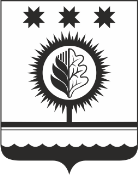 ЧУВАШСКАЯ РЕСПУБЛИКАÇĚМĚРЛЕ МУНИЦИПАЛЛĂОКРУГĔН АДМИНИСТРАЦИЙĚЙЫШĂНУ22.05.2023 355 № Çěмěрле хулиАДМИНИСТРАЦИЯШУМЕРЛИНСКОГО МУНИЦИПАЛЬНОГО ОКРУГА ПОСТАНОВЛЕНИЕ22.05.2023 № 355   г. ШумерляОб установлении отсрочки уплаты арендных платежей для субъектов малого и среднего предпринимательства и отмене увеличения арендной платы по договорам аренды земельных участков в 2023 году